Til deg som har barn som skal begynne på Ny-Krohnborg skole til høsten Skolen ønsker å invitere deg til et første foreldremøte for å fortelle litt om skolen, og lek og læring for skolestarterne våre.På møtet får du treffe rektor og avdelingsleder, og anledning til å få svar på det du lurer på. Du får også treffe andre foresatte, og bli litt kjent.Vi håper du har anledning til å komme, og vi gleder oss til å treffe deg.Hilsen rektor Bjørg Liseth Pedersen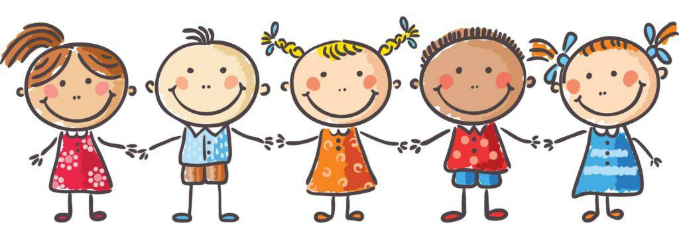 